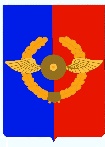 Российская ФедерацияИркутская областьУсольское районное муниципальное образованиеДУМА  Городского поселенияСреднинского муниципального образованиячетвертого созываРЕШЕНИЕОт 29.01.2019г.                               п. Средний                                               № 98Об утверждении перспективного плана работы Думы городского поселения Среднинскогомуниципального образования на 2020 годС целью эффективной работы представительного органа муниципального образования, в соответствии Федерального закона № 131 - ФЗ «Об общих принципах местного самоуправления в Российской Федерации», ст.ст. 31, 48 Устава городского поселения Среднинского муниципального образования, Дума городского поселения Среднинского муниципального образования Р Е Ш И Л А:Утвердить перспективный план работы Думы городского поселения Среднинского муниципального образования на 2020 год (Прилагается).Настоящий перспективный план вступает в силу со дня его официального опубликования в средствах массовой информации.Главному инспектору по делопроизводству, хранению и архивированию документов (Сопленковой О.А.) опубликовать данное решение в средствах массовой информации и разместить на официальном сайте городского поселения Среднинского муниципального образования в сети Интернет.Контроль за исполнением перспективного плана возложить на председателя Думы Евсеева Е.Ю.Исполняющая обязанности председателя Думы городского поселенияСреднинского муниципального образования                     И.С. ИбрагимоваГлава городского поселенияСреднинского муниципального образования                     В.Д. БарчуковУТВЕРЖДЕНОРешением Думы городского поселения Среднинского муниципального образованияот 29.01.2020г. № 98ПЕРСПЕКТИВНЫЙ ПЛАН работы Думы городского поселения Среднинского муниципального образованияна 2020 год№ п/пНаименование мероприятийОтветственные за подготовку мероприятияОтветственные за подготовку мероприятия№ п/пНаименование мероприятийОт администрации Среднинского МО и иных органов местного самоуправленияот Думы Среднинского МО для предварительного рассмотрения или подготовки вопросовМероприятия, проводимые вышестоящими органамиМероприятия, проводимые вышестоящими органамиМероприятия, проводимые вышестоящими органамиМероприятия, проводимые вышестоящими органами1Участие в обучающих семинарах, совещаниях, проводимых Законодательным собранием Иркутской области-Председатель, депутаты Думы2Участие в обучающих семинарах, совещаниях, проводимых районными структурами муниципальной власти-Председатель, депутаты ДумыI. ПРОВЕДЕНИЕ ОЧЕРЕДНЫХ ЗАСЕДАНИЙ ДУМЫ ГОРОДСКОГО ПОСЕЛЕНИЯ СРЕДНИНСКОГО МОI. ПРОВЕДЕНИЕ ОЧЕРЕДНЫХ ЗАСЕДАНИЙ ДУМЫ ГОРОДСКОГО ПОСЕЛЕНИЯ СРЕДНИНСКОГО МОI. ПРОВЕДЕНИЕ ОЧЕРЕДНЫХ ЗАСЕДАНИЙ ДУМЫ ГОРОДСКОГО ПОСЕЛЕНИЯ СРЕДНИНСКОГО МОI. ПРОВЕДЕНИЕ ОЧЕРЕДНЫХ ЗАСЕДАНИЙ ДУМЫ ГОРОДСКОГО ПОСЕЛЕНИЯ СРЕДНИНСКОГО МОЯНВАРЬЯНВАРЬЯНВАРЬЯНВАРЬ3Рассмотрение проекта решения Думы «Об участии в конкурсе представительных органов муниципальных образований»Секретарь ДумыПредседатель, депутаты Думы4Рассмотрение проекта решения Думы «Об утверждении графика приема граждан на 1 полугодие 2020 года»Секретарь ДумыПредседатель, депутаты Думы5Рассмотрение проекта решения Думы «Об утверждении перспективного плана работы Думы  на 2020 год»Секретарь ДумыПредседатель, депутаты Думы6Рассмотрение проекта решения Думы О внесении изменений в решение Думы № 97 от 25.12.2019 года «О бюджете городского поселения Среднинского муниципального образования на 2020 год»Платонова И.И., главный инспектор по планированию и формированию бюджетаПредседатель, депутаты ДумыФЕВРАЛЬФЕВРАЛЬФЕВРАЛЬФЕВРАЛЬ7Круглый стол «О состоянии и проблемах медицинского обслуживания в поселке»представитель амбулатории (по согласованию)Комиссия по социальной политике8О внесении изменений и дополнений в Генеральный план и Правила землепользования и застройки городского поселения Среднинского муниципального образованияСтепанова М.А., ведущий специалист по благоустройству и землепользованиюМАРТМАРТМАРТМАРТ9Заслушивание заключения на отчет о годовом исполнении бюджета  за 2019 год Специалист КРК МО УРМОКомиссия по бюджету10Круглый стол по вопросам весенней очистки поселения от мусора. представитель ФГБУ «ЦЖКУ» МО РФ (по ВКС)Комиссия по экономике муниципального образования, хозяйства, и муниципальной собственности11Рассмотрение проекта решения Думы «Об отчете главы о социально-экономическом развитии городского поселения Среднинского муниципального образования и результатах деятельности администрации городского поселения Среднинского муниципального образования»Глава городского поселения Среднинского МОПредседатель Думы, депутаты 12Рассмотрение проекта решения Думы «Об отчете  деятельности Думы Среднинского МО за 2019 год»Глава городского поселения Среднинского МОПредседатель Думы, депутаты13Рассмотрение проекта решения Думы О внесении изменений в решение Думы № 97 от 25.12.2019 года «О бюджете городского поселения Среднинского муниципального образования на 2020 год»Платонова И.И., главный инспектор по планированию и формированию бюджетаПредседатель, депутаты ДумыАПРЕЛЬАПРЕЛЬАПРЕЛЬАПРЕЛЬ14Информация об итогах  отопительного сезона 2019-2020 гг.представитель ФГБУ «ЦЖКУ» МО РФ (по ВКС)Председатель Думы, депутаты15Рассмотрение проекта решения «Об исполнении бюджета городского поселения Среднинского муниципального образования за 2019 год».Платонова И.И., главный инспекторПредседатель Думы, депутатыМАЙМАЙМАЙМАЙ16Информация об организации летней оздоровительной кампании детей на территории Среднинского муниципального образованияАдминистрация Среднинского МО, представитель Белой СОШ (по согласованию)Комиссия по социальной политике17Информация об организации физкультурно-оздоровительных мероприятий в летний период на территории Среднинского МО.Администрация Среднинского МО, представитель Белой СОШ (по согласованию)Комиссия по социальной политике18Информация о проблемных вопросах детского садаЗав. детсадом (по согласованию)Комиссия по социальной политикеИЮНЬИЮНЬИЮНЬИЮНЬ19Рассмотрение проекта решения Думы «Об утверждении графика приема граждан на 2 полугодие 2020 года»Секретарь ДумыПредседатель Думы, депутатыИЮЛЬ-ОТПУСКИЮЛЬ-ОТПУСКИЮЛЬ-ОТПУСКИЮЛЬ-ОТПУСКАВГУСТАВГУСТАВГУСТАВГУСТ20Информация об итогах организации летнего отдыха и летней занятости детей и подростков в 2020 году при Администрации Среднинского МОГлава администрацииКомиссия по социальной политике21Информация о подготовке образовательных учреждений к новому учебному годуАдминистрация Среднинского МО Комиссия по экономике муниципального образования, хозяйства, и муниципальной собственностиРассмотрение проекта решения Думы О внесении изменений в решение Думы № 97 от 25.12.2019 года «О бюджете городского поселения Среднинского муниципального образования на 2020 год»Платонова И.И., главный инспектор по планированию и формированию бюджетаПредседатель, депутаты ДумыСЕНТЯБРЬСЕНТЯБРЬСЕНТЯБРЬСЕНТЯБРЬ21Информация о подготовке к отопительному сезону 2020-2021 г.Глава администрации, представитель ФГБУ «ЦЖКУ» МО РФ (по ВКС)Комиссия по экономике муниципального образования, хозяйства, и муниципальной собственности22Рассмотрение проекта решения Думы о внесении изменений в бюджет (по мере необходимости)Платонова И.И., главный инспектор Председатель, депутаты ДумыОКТЯБРЬОКТЯБРЬОКТЯБРЬОКТЯБРЬ23Рассмотрение проекта решения Думы о земельном налоге в 2021 годуСтепанова М.А., ведущий специалист по благоустройству и градостроительствуПредседатель, депутаты Думы24Рассмотрение проекта решения Думы о налоге на имущество физических лиц в 2021 годуСтепанова М.А., ведущий специалист по благоустройству и градостроительствуПредседатель, депутаты Думы25Рассмотрение предварительного проекта решения  «О бюджете городского поселения Среднинского МО на 2021 и плановый период 2021-22 гг.»Платонова И.И., главный инспектор по планированию и формированию бюджетаПредседатель, депутаты ДумыНОЯБРЬНОЯБРЬНОЯБРЬНОЯБРЬ26Рассмотрение проекта решения Думы «О внесении изменений в решение Думы «Об утверждении положения о бюджетном процессе городского поселения Среднинского муниципального образования».Платонова И.И., главный инспектор по планированию и формированию бюджетаПредседатель, депутаты ДумыРассмотрение проекта решения Думы О внесении изменений в решение Думы № 97 от 25.12.2019 года «О бюджете городского поселения Среднинского муниципального образования на 2020 год»Платонова И.И., главный инспектор по планированию и формированию бюджетаПредседатель, депутаты ДумыДЕКАБРЬДЕКАБРЬДЕКАБРЬДЕКАБРЬ27Рассмотрение проекта решения Думы «О внесении изменений в бюджет 2020 года»Платонова И.И., главный инспектор по планированию и формированию бюджетаПредседатель, депутаты Думы28Рассмотрение проекта решения Думы «Об утверждении бюджета на 2021 год»Платонова И.И., главный инспектор по планированию и формированию бюджетаПредседатель, депутаты ДумыIII. ДЕПУТАТСКАЯ ДЕЯТЕЛЬНОСТЬIII. ДЕПУТАТСКАЯ ДЕЯТЕЛЬНОСТЬIII. ДЕПУТАТСКАЯ ДЕЯТЕЛЬНОСТЬIII. ДЕПУТАТСКАЯ ДЕЯТЕЛЬНОСТЬ29Работа с обращениями и предложениями граждан-Председатель, депутаты Думы30Прием жителей поселка депутатами Думы-Председатель, депутаты ДумыIV. ИНФОРМАЦИОННОЕ ОБЕСПЕЧЕНИЕ ДЕЯТЕЛЬНОСТИ ДУМЫIV. ИНФОРМАЦИОННОЕ ОБЕСПЕЧЕНИЕ ДЕЯТЕЛЬНОСТИ ДУМЫIV. ИНФОРМАЦИОННОЕ ОБЕСПЕЧЕНИЕ ДЕЯТЕЛЬНОСТИ ДУМЫ31Информационное обеспечение деятельности депутатов ДумыСекретарь ДумыПредседатель, депутаты Думы32Информирование населения о деятельности Думы через СМИ, сайт администрации Секретарь ДумыПредседатель, депутаты Думы33Подготовка материалов к очередному заседанию Думыспециалисты АдминистрацииПредседатель, депутаты Думы